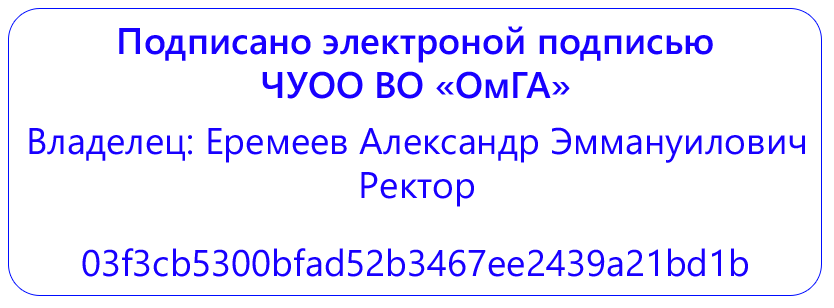 Частное учреждение образовательная организация высшего образования «Омская гуманитарная академия»(ЧУОО ВО «ОмГА»)ОБЩАЯ ХАРАКТЕРИСТИКА ОсновнОЙ профессиональнОЙобразовательнОЙ программЫУровень высшего образования
МагистратураНаправление подготовки: 38.04.08 Финансы и кредит 



Направленность (профиль) программы: «Управление финансами и инвестициями»
Омск, 2022Основная профессиональная образовательная программа бакалавриат по направлению подготовки: 38.04.08 Финансы и кредит 
направленность (профиль) программы: «Управление финансами и инвестициями» рассмотрена и утверждена на заседании кафедры от 28 марта 2022 г., протокол №.8Заведующий кафедрой ЭиУП ___________к.э.н., доцент, Ильченко С.М.СодержаниеРаздел 1. ОБЩИЕ ПОЛОЖЕНИЯОпределение и состав основной профессиональной образовательной программыНормативные документы Перечень профессиональных стандартов, соотнесенных с ФГОС ВО1.4  Квалификация, присваиваемая выпускникам               образовательных программ 1.5. Форма обучения 1.6. Реализация программы магистратуры1.7. Язык обучения1.8 Срок получения образования1.9. Объем образовательной программы1.10. Области и(или) сферы профессиональной деятельности выпускника1.11. Объект(ы) профессиональной деятельности выпускника1.12. Типы задач профессиональной деятельности выпускникаРаздел 2. СТРУКТУРА ОБРАЗОВАТЕЛЬНОЙ ПРОГРАММЫ 2.1. Структура программы магистратуры по направлению подготовки 38.04.08 Финансы и кредит 
Раздел 3. ПЛАНИРУЕМЫЕ РЕЗУЛЬТАТЫ ОСВОЕНИЯ ОБРАЗОВАТЕЛЬНОЙ ПРОГРАММЫ3.1. Универсальные компетенции выпускников и индикаторы их достижения3.2. Общепрофессиональные компетенции выпускников и индикаторы их достижения3.3. Профессиональные компетенции выпускниковРаздел 4. УСЛОВИЯ РЕАЛИЗАЦИИ ОБРАЗОВАТЕЛЬНОЙ ПРОГРАММЫ4.1. Общесистемные требования к реализации образовательной программы4.2. Требования к материально-техническому и учебно-методическому обеспечению образовательной программы4.3. Требования к кадровым условиям реализации образовательной программы4.4. Требования к финансовым условиям реализации образовательной программы4.5. Требования к применяемым механизмам оценки качества образовательной деятельности и подготовки обучающихся по образовательной программеПеречень сокращенийРаздел 1. ОБЩИЕ ПОЛОЖЕНИЯ1.1.Определение и состав основной профессиональной образовательной программыОсновная профессиональная образовательная программа (далее – образовательная программа), реализуемая в ЧУОО ВО «Омская гуманитарная академия» (далее – Академия; ОмГА) представляет собой совокупность обязательных требований при реализации основной профессиональной образовательной программы высшего образования - программы магистратуры по направлению подготовки 38.04.08 Финансы и кредит (далее соответственно - программа магистратуры, направление подготовки), утвержденных Приказом Министерства образования и науки РФ от 12 августа 2020 г. № 991 «Об утверждении федерального государственного образовательного стандарта высшего образования - магистратура по направлению подготовки 38.04.08 Финансы и кредит» с учетом профессиональных стандартов, сопряженных с профессиональной деятельностью выпускников, зарегистрирован в Министерстве Юстиции РФ № 59451 от 25 августа 2020.Образовательная программа представляет собой комплекс основных характеристик образования (объем, содержание, планируемые результаты), организационно-педагогических условий, форм аттестации, который представлен в виде общей характеристики программы, учебного плана, календарного учебного графика, рабочих программ дисциплин (модулей), программ практик, программы государственной итоговой аттестации, оценочных средств, методических материалов.Образовательная программа формирует требования к результатам её освоения в виде универсальных, общепрофессиональных и профессиональных компетенций выпускников.Образовательная программа позволяет осуществлять обучение инвалидов и лиц с ограниченными возможностями здоровья (при наличии данной категории обучающихся). 1.2. Нормативные документы Федеральный закон от 29.12.2012 №273-ФЗ «Об образовании в Российской Федерации» (с изм. и доп., вступ. в силу с 01.03.2022);Федеральный государственный образовательный стандарт высшего образования - магистратура по направлению подготовки 38.04.08 Финансы и кредит (далее соответственно - программа магистратуры, направление подготовки), утвержденных Приказом Министерства образования и науки РФ от 12 августа 2020 г. № 991 «Об утверждении федерального государственного образовательного стандарта высшего образования - магистратура по направлению подготовки 38.04.08 Финансы и кредит» с учетом профессиональных стандартов, сопряженных с профессиональной деятельностью выпускников, зарегистрирован в Министерстве Юстиции РФ №59451 от 25 августа 2020.Приказ № 1061 от 12 сентября 2013 г. «Об утверждении перечней специальностей и направлений подготовки высшего образования» (с изменениями и дополнениями от 29 января, 20 августа, 13 октября 2014 г., 25 марта, 1 октября 2015 г., 1 декабря 2016 г., 10, 11 апреля 2017 г., 23 марта 2018 г., 30 августа 2019 г., 15 апреля, 13 декабря 2021 г.);Приказ Минобрнауки России от 06.04.2021 N 245 "Об утверждении Порядка организации и осуществления образовательной деятельности по образовательным программам высшего образования - программам бакалавриата, программам специалитета, программам магистратуры";  Приказ Минобрнауки России от 29.06.2015 № 636 «Об утверждении Порядка проведения государственной итоговой аттестации по образовательным программам высшего образования – программам магистратуры, программам специалитета и программам магистратуры»;Положение о практической подготовке обучающихся утверждено Приказом от 5 августа 2020 года N 885/390, Зарегистрировано в Министерстве юстиции Российской Федерации 11 сентября 2020 года, регистрационный N 59778Устав ЧУОО ВО «Омская гуманитарная академия»;Локальные нормативные акты ОмГА http://omga.su/sveden/document.Профессиональные стандарты1.3 Перечень профессиональных стандартов, соотнесенных с ФГОС ВОПеречень профессиональных стандартов, соотнесенных с федеральным государственным образовательным стандартом высшего образования - магистратура по направлению подготовки 38.04.08 Финансы и кредит, приведен в Приложении 1. Перечень обобщённых трудовых функций и трудовых функций, имеющих отношение к профессиональной деятельности выпускника программ высшего образования - магистратура по направлению подготовки 38.04.08 Финансы и кредит, представлен в Приложении 2.1.4 Квалификация, присваиваемая выпускникам образовательных программ - Магистр1.5. Форма обучения: очная /очно-заочная / заочная. 1.6. Реализация программы магистратуры: образовательная программа реализуется ОмГА самостоятельно. ОмГА разрабатывает программу магистратуры в соответствии с ФГОС ВО, с учетом соответствующей ПООП, включенной в реестр ПООП.1.7. Язык обучения: государственный язык РФ – русский1.8 Срок получения образования: в очной форме обучения, включая каникулы, предоставляемые после прохождения государственной итоговой аттестации, составляет 2 года;в очно-заочной или заочной формах обучения срок получения образования составляет 2 года 6 месяцев;при обучении по индивидуальному учебному плану инвалидов и лиц с ОВЗ может быть увеличен по их заявлению не более чем на полгода по сравнению со сроком получения образования, установленным для соответствующей формы обучения.1.9. Объем образовательной программыОбъем программы магистратуры составляет 120 зачетных единиц (далее - з.е.) вне зависимости от формы обучения, применяемых образовательных технологий, реализации программы магистратуры с использованием сетевой формы, реализации программы магистратуры по индивидуальному учебному плану.Объем программы магистратуры, реализуемый за один учебный год, составляет не более 70 з.е. вне зависимости от формы обучения, применяемых образовательных технологий, реализации программы магистратуры с использованием сетевой формы, реализации программы магистратуры по индивидуальному учебному плану (за исключением ускоренного обучения), а при ускоренном обучении - не более 80 з.е.Величина зачетной единицы устанавливается в объеме 27 астрономических часов (36 академических часов).1.10. Области и(или) сферы профессиональной деятельности выпускникаПри разработке программы магистратуры Академия установила направленность (профиль) программы магистратуры «Управление финансами и инвестициями», которая соответствует направлению подготовки в целом или конкретизирует содержание программы магистратуры в рамках направления подготовки путем ориентации ее на:- область (области) профессиональной деятельности и сферу (сферы) профессиональной деятельности выпускников;- тип (типы) задач и задачи профессиональной деятельности выпускников;- при необходимости - на объекты профессиональной деятельности выпускников или область (области) знания.Области профессиональной деятельности и сферы профессиональной деятельности, в которых выпускники, освоившие программу магистратуры, могут осуществлять профессиональную деятельность:08 Финансы и экономика: (в сфере управления денежными средствами, денежными потоками, финансами, осуществления финансового контроля, а также стратегического и текущего планирования деятельности в организациях реального сектора экономики, неправительственных и общественных организациях, органах государственной власти и местного самоуправления с учетом особенностей макроэкономической ситуации, перспектив развития цифровой экономики, рисков движения денежных средств, формирования и использования финансовых ресурсов для определения экономически рационального поведения в конкретных ситуациях).Выпускники могут осуществлять профессиональную деятельность в других областях профессиональной деятельности и (или) сферах профессиональной деятельности при условии соответствия уровня их образования и полученных компетенций требованиям к квалификации работника.1.11. Типы задач профессиональной деятельности выпускникаВ рамках освоения программы магистратуры выпускники могут готовиться к решению задач профессиональной деятельности следующих типов:организационно-управленческийаналитическийнаучно-исследовательскийРаздел 2. СТРУКТУРА ОБРАЗОВАТЕЛЬНОЙ ПРОГРАММЫ 2.1. Структура программы магистратуры по направлению подготовки 38.04.08 Финансы и кредит Учебный план определяет перечень и последовательность освоения дисциплин, практик, промежуточной и государственной итоговой аттестаций, их трудоемкость в зачетных единицах и академических часах, распределение контактной работы обучающихся с преподавателем (в том числе лекционные, практические, лабораторные виды занятий, консультации) и самостоятельной работы обучающихся.В рамках программы магистратуры выделяются обязательная часть и часть, формируемая участниками образовательных отношений.К обязательной части программы магистратуры относятся дисциплины (модули) и практики, обеспечивающие формирование общепрофессиональных компетенций.Дисциплины (модули) и практики, обеспечивающие формирование универсальных компетенций, могут быть включены в обязательную часть программы магистратуры и в часть, формируемую участниками образовательных отношений. Объём обязательной части, без учета государственной итоговой аттестации, составляет не менее 20% общего объема программы магистратуры.Структура и объем программы магистратурыБлок 1 Дисциплины (модули) не менее 51 з.еБлок 2 Практика не менее 16 з.еБлок 3 Государственная итоговая аттестация 6 з.еОбъем программы магистратуры  - 120 з.еБлок 1 "Дисциплины (модули)" включает обязательную часть и часть, формируемую участниками образовательных отношений. Организации вправе устанавливать собственное соотношение трудоемкости обеих частей.Чтобы сохранить преемственность структуры программы рекомендуется в соответствии с ФГОС ВО объем обязательной части, без учета объема государственной итоговой аттестации, должен составлять не менее 20% общего объема программы магистратуры.Обязательная часть Блока 1, как правило, состоит из дисциплин (модулей), направленных на реализацию универсальных и общепрофессиональных компетенций, а также профессиональных компетенций, установленных в качестве обязательных, и не зависит от направленности (профиля) ОПОП. Часть, формируемая участниками образовательных отношений Блока 1, включает в себя дисциплины, формирующие профессиональные компетенции, устанавливаемые Академией и необходимые в основном для реализации общей или узкой направленности (профиля), соотнесенные с запросами управления финансами и инвестициями.В Блок 2 «Практика» входят:Типы практики:- учебная практика (ознакомительная практика)- производственная практика (научно-исследовательская работа 1)- производственная практика (практика по профилю профессиональной деятельности)- производственная практика (научно-исследовательская работа 2)- производственная практика (преддипломная практика).В Блок 3 «Государственная итоговая аттестация» входят: -подготовка к процедуре защиты и защита выпускной квалификационной работы.Государственный экзамен не включен в состав государственной итоговой аттестации по решению Ученого совета Академии.Государственная итоговая аттестация является обязательной и осуществляется после освоения всех предусмотренных образовательной программой дисциплин (модулей) и практик в полном объеме. ГИА включает в себя подготовку к процедуре защиты и защиту выпускной квалификационной работы.В Академии обучающимся обеспечивается возможность освоения элективных дисциплин (модулей) и факультативных дисциплин (модулей):- Современное управление портфелем бизнес-единиц (факультативная дисциплина)- Финансовый инжиниринг (факультативная дисциплина) Календарный учебный график определяет сроки и периоды осуществления видов учебной деятельности, включая промежуточную и государственную итоговую аттестацию (ГИА), и периоды каникул. Академия предоставляет инвалидам и лицам с ОВЗ (по их заявлению) возможность обучения по программе магистратуры, учитывающей особенности их психофизического развития, индивидуальных возможностей и при необходимости обеспечивающей коррекцию нарушений развития и социальную адаптацию указанных лиц (при наличии данного контингента).Раздел 3. ПЛАНИРУЕМЫЕ РЕЗУЛЬТАТЫ ОСВОЕНИЯ ОБРАЗОВАТЕЛЬНОЙ ПРОГРАММЫВ результате освоения образовательной программы у выпускника должны быть сформированы следующие компетенции:3.1. Универсальные компетенции выпускников и индикаторы их достижения3.2. Общепрофессиональные компетенции выпускников и индикаторы их достижения3.3. Профессиональные компетенции выпускниковПрофессиональные компетенции, устанавливаемые образовательной программой, формируются на основе профессиональных стандартов, соответствующих профессиональной деятельности выпускников (при наличии), а также, при необходимости, на основе анализа требований к профессиональным компетенциям, предъявляемых к выпускникам на рынке труда, обобщения отечественного и зарубежного опыта, проведения консультаций с ведущими работодателями, объединениями работодателей отрасли, в которой востребованы выпускники, иных источников.При определении профессиональных компетенций на основе профессиональных стандартов Академия осуществляет выбор профессиональных стандартов, соответствующих профессиональной деятельности выпускников, из числа указанных в приложении к ФГОС ВО и (или) иных профессиональных стандартов, соответствующих профессиональной деятельности выпускников, из реестра профессиональных стандартов (перечня видов профессиональной деятельности), размещенного на специализированном сайте Министерства труда и социальной защиты Российской Федерации «Профессиональные стандарты» (http://profstandart.rosmintrud.ru) (при наличии соответствующих профессиональных стандартов).Из каждого выбранного профессионального стандарта Академия выделяет одну или несколько обобщенных трудовых функций (далее - ОТФ), соответствующих профессиональной деятельности выпускников, на основе установленных профессиональным стандартом для ОТФ уровня квалификации и требований раздела «Требования к образованию и обучению». ОТФ может быть выделена полностью или частично.Профессиональные компетенции разработаны с учетом ПС и ПООП (при наличии).Совокупность компетенций, установленных программой магистратуры, обеспечивает выпускнику способность осуществлять профессиональную деятельность не менее чем в одной области профессиональной деятельности и сфере профессиональной деятельности, установленных в соответствии с пунктом 1.11 ФГОС ВО, и решать задачи профессиональной деятельности не менее, чем одного типа, установленного в соответствии с пунктом 1.12 ФГОС ВО.Академия устанавливает в программе магистратуры индикаторы достижения компетенций:- универсальные, общепрофессиональные и, при наличии, обязательные профессиональные компетенции - в соответствии с индикаторами достижения компетенций, установленными ПООП;- рекомендуемые профессиональные компетенции и самостоятельно установленные профессиональные компетенции (при наличии) - самостоятельно.Академия самостоятельно планирует результаты обучения по дисциплинам (модулям) и практикам, которые должны быть соотнесены с установленными в программе магистратуры индикаторами достижения компетенций.Совокупность запланированных результатов обучения по дисциплинам (модулям) и практикам обеспечивает формирование у выпускника всех компетенций, установленных программой магистратуры.Раздел 4. УСЛОВИЯ РЕАЛИЗАЦИИ ОБРАЗОВАТЕЛЬНОЙ ПРОГРАММЫТребования к условиям реализации программы магистратуры включают в себя общесистемные требования, требования к материально-техническому и учебно-методическому обеспечению, требования к кадровым и финансовым условиям реализации программы магистратуры, а также требования к применяемым механизмам оценки качества образовательной деятельности и подготовки обучающихся по программе магистратуры.4.1. Общесистемные требования к реализации образовательной программыАкадемия располагает помещениями и оборудованием для реализации образовательной программы по Блоку 1 «Дисциплины (модули)» и Блоку 3 «Государственная итоговая аттестация» в соответствии с учебным планом.Каждый обучающийся в течение всего периода обучения обеспечен индивидуальным неограниченным доступом к электронной информационно-образовательной среде ОмГА из любой точки, в которой имеется доступ к информационно-телекоммуникационной сети «Интернет» (далее - сеть «Интернет»), как на территории ОмГА, так и вне ее. Условия для функционирования электронной информационно-образовательной среды могут быть созданы с использованием ресурсов иных организаций.Электронная информационно-образовательная среда ОмГА обеспечивает: -  доступ к учебным планам, рабочим программам дисциплин (модулей), практик, электронным учебным изданиям и электронным образовательным ресурсам, указанным в рабочих программах дисциплин (модулей), практик;-  формирование электронного портфолио обучающегося, в том числе сохранение его работ и оценок за эти работы.Функционирование электронной информационно-образовательной среды обеспечивается соответствующими средствами информационно-коммуникационных технологий и квалификацией работников, ее использующих и поддерживающих. Функционирование электронной информационно-образовательной среды соответствует законодательству Российской Федерации.Электронная информационно-образовательная среда Академии создана на платформе MOODLE, установленной на собственных серверах Академии, имеющих высокоскоростное подключение к сети «Интернет».Среднегодовое число публикаций научно-педагогических работников Академии за период реализации программы магистратуры в расчете на 100 научно-педагогических работников (исходя из количества замещаемых ставок, приведенного кцелочисленным значениям) должно составялять не менее двух в журналах, индексируемых в базах данныхWeb of Science или Scopus, или не менее 20 в журналах, индексируемых в Российском индексе научного цитирования.4.2. Требования к материально-техническому и учебно-методическому обеспечению образовательной программыПомещения представляют собой учебные аудитории для проведения учебных занятий, предусмотренных программой магистратуры, оснащенные оборудованием и техническими средствами обучения, состав которых определяется в рабочих программах дисциплин (модулей). Помещения для самостоятельной работы обучающихся оснащены компьютерной техникой с возможностью подключения к сети «Интернет» и обеспечением доступа в электронную информационно-образовательную среду ОмГА. Допускается замена оборудования его виртуальными аналогами.Академия обеспечена необходимым комплектом лицензионного и свободно распространяемого программного обеспечения, в том числе отечественного производства (состав определяется в рабочих программах дисциплин (модулей) и подлежит обновлению при необходимости).При использовании в образовательном процессе печатных изданий библиотечный фонд укомплектован требуемыми печатными изданиями из расчета не менее 0,25 экземпляра каждого из изданий, указанных в рабочих программах дисциплин (модулей), программах практик, на одного обучающегося из числа лиц, одновременно осваивающих соответствующую дисциплину (модуль), проходящих соответствующую практику. В образовательном процессе все обучающиеся Академии обеспечены доступом к Электронные библиотечные системы и электронные библиотеки:ЭБС IPRBooks-Режим доступа: http://www.iprbookshop.ruЭБС издательства «Юрайт» Режим доступа: https://urait.ru/Обучающимся обеспечен доступ (удаленный доступ) к современным профессиональным базам данных и информационным справочным системам, состав которых определяется в рабочих программах дисциплин (модулей) и  подлежит обновлению (при необходимости). Обучающиеся из числа инвалидов и лиц с ограниченными возможностями здоровья обеспечиваются печатными и (или) электронными образовательными ресурсами в формах, адаптированных к ограничениям их здоровья.4.3. Требования к кадровым условиям реализации образовательной программыРеализация образовательной программы обеспечивается педагогическими работниками ОмГА, а также лицами, привлекаемыми к реализации образовательной программы на иных условиях. Квалификация педагогических работников ОмГА отвечает квалификационным требованиям, указанным в квалификационных справочниках и (или) профессиональных стандартах (при наличии).Не менее 70 процентов численности педагогических работников Академии, участвующих в реализации программы магистратуры, и лиц, привлекаемых Академией к реализации программы магистратуры на иных условиях (исходя из количества замещаемых ставок, приведенного к целочисленным значениям), должны вести научную, учебно-методическую и (или) практическую работу, соответствующую профилю преподаваемой дисциплины (модуля).Не менее 5 процентов численности педагогических работников Академии, участвующих в реализации программы магистратуры, и лиц, привлекаемых Академией к реализации программы магистратуры на иных условиях (исходя из количества замещаемых ставок, приведенного к целочисленным значениям), должны являться руководителями и (или) работниками иных организаций, осуществляющими трудовую деятельность в профессиональной сфере, соответствующей профессиональной деятельности, к которой готовятся выпускники (иметь стаж работы в данной профессиональной сфере не менее 3 лет).Не менее 60 процентов численности педагогических работников Академии и лиц, привлекаемых к образовательной деятельности Академии на иных условиях (исходя из количества замещаемых ставок, приведенного к целочисленным значениям), должны иметь ученую степень (в том числе ученую степень, полученную в иностранном государстве и признаваемую в Российской Федерации) и (или) ученое звание (в том числе ученое звание, полученное в иностранном государстве и признаваемое в Российской Федерации).Общее руководство научным содержанием программы магистратуры должно осуществляться научно-педагогическим работником Академии, имеющим ученую степень ( в том числе ученую степень, полученную в иностранном государстве и признаваемую в Российской Федерации), осуществляющим самостоятельные научно-исследовательские (творческие) проекты (участвующим в осуществлении таких проектов) по направлению подготовки, имеющим ежегодные публикации по результатам указанной научно-исследовательской (творческой) деятельности на национальных и международных конференциях.4.4. Требования к финансовым условиям реализации образовательной программыФинансовое обеспечение реализации программы магистратуры осуществляется в объеме не ниже значений базовых нормативов затрат на оказание государственных услуг по реализации образовательных программ высшего образования - программ магистратуры и значений корректирующих коэффициентов к базовым нормативам затрат, определяемых Министерством образования и науки Российской Федерации.4.5. Требования к применяемым механизмам оценки качества образовательной деятельности и подготовки обучающихся по образовательной программеКачество образовательной деятельности и подготовки обучающихся по образовательным программам определяется в рамках системы оценки качества, которая строится на сочетании различных оценочных механизмов: внешних и внутренних процедур оценивания образовательного процесса и его результатов.В рамках внутренней системы оценки качества образовательной деятельности по программе магистратуры обучающимся предоставляется возможность оценивания условий, содержания, организации и качества образовательного процесса в целом и отдельных дисциплин (модулей) и практик.Внешняя оценка качества образовательной деятельности по программе магистратуры в рамках процедуры государственной аккредитации осуществляется с целью подтверждения соответствия образовательной деятельности по программе магистратуры требованиям ФГОС ВО с учетом соответствующей ПООП.Внешняя оценка качества образовательной деятельности и подготовки обучающихся по программе магистратуры осуществляется в рамках профессионально-общественной аккредитации, проводимой работодателями, их объединениями, а также уполномоченными ими организациями, в том числе иностранными организациями, либо авторизованными национальными профессионально-общественными организациями, входящими в международные структуры, с целью признания качества и уровня подготовки выпускников, отвечающими требованиям профессиональных стандартов (при наличии), требованиям рынка труда к специалистам соответствующего профиля.Применяемые механизмы оценки качества образовательной деятельности и подготовки обучающихся определены локальными нормативными актами ОмГА.Приложение 1Перечень профессиональных стандартов, соотнесенных с федеральным государственным образовательным стандартом по направлению подготовки (специальности) 38.04.08 «Финансы и кредит»з.е.–зачетная единицаОПК–общепрофессиональная компетенцияОС–оценочное средство          ОТФ–обобщенная трудовая функцияПД–профессиональная деятельностьПК–профессиональная компетенцияПС–профессиональный стандартПООП–примерная основная образовательная программа по направлению подготовкиУК–универсальная компетенцияФГОС ВО–федеральный государственный образовательный стандарт высшего образованияКатегория универсальной компетенцииКод и наименование универсальной компетенции Код и наименование индикатора достижения универсальной компетенции Системное и критическоемышлениеУК-1. Способеносуществлятькритическийанализпроблемныхситуацийнаосновесистемногоподхода, вырабатывать стратегию действийИУК 1.1. знать принципы и методы поиска, анализа, системного подхода и синтеза информацииИУК 1.2. знать методики разработки стратегии действий для выявления и решения проблемной ситуации, вырабатывать стратегию действийИУК 1.3. уметь анализировать проблемную ситуацию как систему, выявляя ее составляющие и связи между ними, вырабатывать стратегию действийИУК 1.4. уметь определять пробелы в информации, необходимой для решения проблемной ситуации, и проектировать процессы по их устранению, критически оценивать надежность источников информации, работать с противоречивой информацией из разных источниковИУК 1.5. владеть практическими навыками разработки и содержательной аргументации стратегии действий проблемной ситуации на основе системного подходаИУК 1.6. владеть практическими навыками использования стратегии достижения поставленной цели как последовательности шагов, предвидя результат каждого из них и оценивая их влияние на внешнее окружение планируемой деятельности и на взаимоотношения участников этой деятельностиРазработка и реализация проектов УК-2. Способен управлять проектом на всех этапах его жизненного циклаИУК 2.1. знать этапы жизненного цикла проектаИУК 2.2. знать методы управления и оценки эффективности проектаИУК 2.3. уметь формулировать на основе поставленной проблемы проектную задачу  и способ ее решения через реализацию проектного управления  ИУК 2.4. уметь разрабатывать концепцию проекта в рамках обозначенной проблемы: формулировать цель, задачи, обосновывать актуальность, значимость, ожидаемые результаты и возможные сферы их примененияИУК 2.5. владеть навыками определения целевых показателей и направлений работ на всех этапах жизненного цикла проекта, планировать необходимые ресурсы, в том числе с учетом их заменимостиИУК 2.6. владеть методами осуществления мониторинга хода реализации проекта, корректировки отклонения, внесения дополнительных изменений в план реализации проекта, уточнения зоны ответственности участников проектаКомандная работа и лидерствоУК-3. Способен организовать и руководить работой команды, вырабатывая командную стратегию для достижения поставленной целиИУК 3.1. знать методы управления и организации командной работыИУК 3.2. знать основы стратегического планирования работы коллектива для достижения поставленной целиИУК 3.3. уметь планировать и корректировать работу команды с учетом интересов, особенностей поведения и мнений  ее членов, планировать командную работу,  распределять поручения и делегироватьИУК 3.4. уметь организовывать дискуссии по заданной теме и обсуждение результатов работы команды с привлечением оппонентов разработанным идеямИУК 3.5. владеть навыками разрешения конфликта и противоречия при деловом общении на основе учета интересов всех сторонИУК 3.6. владеть навыками организации дискуссии по заданной теме и обсуждение результатов работы команды с привлечением оппонентов разработанным идеямКоммуникацияУК-4. Способен применять современные коммуникативные технологии, в том числе на иностранном(ых) языке(ах), для академического и профессионального взаимодействияИУК 4.1. знать современные коммуникативные технологии, в том числе на иностранном(ых) языке(ах), для академического и профессионального взаимодействияИУК 4.2. знать основы перевода и редакции различных академических текстов (рефераты, эссе, обзоры, статьи и т.д.) ИУК 4.3. уметь устанавливать и развивать профессиональные контакты в соответствии с потребностями  совместной деятельности, включая обмен информацией и выработку единой стратегии взаимодействияИУК 4.4. уметь аргументировано и конструктивно отстаивать свои позиции и идеи в академических и профессиональных дискуссиях на государственном языке РФ и иностранном языкеИУК 4.5. владеть навыками представления результатов академической и профессиональной деятельности на различных публичных мероприятиях, включая международные, выбирая наиболее подходящийМежкультурное взаимодействиеУК-5. Способен анализировать и учитывать разнообразие культур в процессе межкультурного взаимодействияИУК 5.1. знать закономерности и особенности социально-исторического развития различных культур, особенности межкультурного разнообразия обществаИУК 5.2. знать правила и технологии эффективного межкультурного взаимодействия в обществе на современном этапе, принципы соотношения общемировых и национальных культурных процессовИУК 5.3. уметь анализировать важнейшие идеологические и ценностные системы, сформировавшиеся в ходе исторического развития; обосновывает актуальность их использования при социальном и профессиональном взаимодействииИУК 5.4. уметь выстраивать социальное профессиональное взаимодействие с учетом особенностей основных форм научного и религиозного сознания, деловой и общей культуры представителей других этносов и конфессий, различных социальных группИУК 5.5. владеть навыками создания недискриминационной среды взаимодействия при выполнении профессиональных задачИУК 5.6. владеть методами и навыками эффективного межкультурного взаимодействияСамоорганизация и саморазвитие (в том числе здоровьесбережение)УК-6. Способен определить и реализовать приоритеты собственной деятельности и способы ее совершенствования на основе самооценкиИУК 6.1. знать основы планирования профессиональной траектории с учетом особенностей как профессиональной деятельности и требований рынка трудаИУК 6.2. знать методы самооценки и способы совершенствования профессиональной деятельностиИУК 6.3. уметь оценивать свои ресурсы и их пределы (личностные, ситуативные, временные), оптимально их использует для успешного выполнения порученного заданияИУК 6.4. уметь определять приоритеты профессионального роста и способы совершенствования собственной деятельности на основе самооценки по выбранным критериямИУК 6.5. уметь находить и творчески использовать имеющийся опыт в соответствии с задачами саморазвитияИУК 6.6. владеть навыками выявления стимулов и технологиями для саморазвитияИУК 6.7. владеть способами достижения целей  профессионального развития выстраивая гибкую профессиональную траекторию, используя инструменты непрерывного образования, с учетом накопленного опыта профессиональной деятельности и динамично изменяющихся требований рынка трудаКод и наименование общепрофессиональной компетенцииКод и наименование индикатора достижения общепрофессиональной компетенцииОПК-1. Способен решать практические и (или) научно-исследовательские задачи в области финансовых отношений на основе применения знаний фундаментальной экономической науки;ИОПК 1.1 знать основные прикладные и фундаментальные модели финансовых отношений в различных направлениях экономической теорииИОПК 1.2 знать научные подходы к решению практических и (или) научно-исследовательских задач в области финансовых отношенийИОПК 1.3 уметь применять основные прикладные и фундаментальные модели при решении практических и (или) исследовательских задач ИОПК 1.4 уметь применять знания научных подходов к решению практических и (или) научно-исследовательских задач в области финансовых отношенийИОПК 1.5 Владеть навыками применения основных прикладных и фундаментальных модели при решении практических и (или) исследовательских задач ИОПК 1.6 Владеть навыками применения знаний научных подходов к решению практических и (или) научно-исследовательских задач в области финансовых отношенийОПК-2. Способен применять продвинутые инструментальные методы экономического и финансового анализа в прикладных и (или) фундаментальных исследованиях в области финансовых отношений, в том числе с использованием интеллектуальных информационно-аналитических систем;ИОПК 2.1 знать продвинутые инструментальные методы экономического и финансового анализаИОПК 2.2 знать методику применения продвинутых инструментальных методов экономического и финансового анализа в области финансовых отношений с использованием интеллектуальных информационно-аналитических системИОПК 2.3 Уметь осуществлять отбор и анализ информации для использования в прикладных и (или) фундаментальных исследованиях ИОПК 2.4 Уметь выбирать продвинутые инструментальные методы экономического и финансового анализа в прикладных и (или) фундаментальных исследованиях в области финансовых отношений с использованием интеллектуальных информационно-аналитических системИОПК 2.5 Уметь критически оценивать эффективность продвинутых инструментальные методы экономического анализа в прикладных и (или) фундаментальных исследованиях в области финансовых отношенийИОПК 2.6 Владеть навыками отбора и анализа информации для использования в прикладных и (или) фундаментальных исследованияхИОПК 2.7 Владеть навыками выбора инструментальных методов экономического и финансового анализа в прикладных и (или) фундаментальных исследованиях в области финансовых отношений с использованием интеллектуальных информационно-аналитических системИОПК 2.8 Владеть навыками критической оценки эффективности, продвинутых инструментальные методы экономического и финансового анализа в прикладных и (или) фундаментальных исследованиях в области финансовых отношенийОПК-3. Способен обобщать и критически оценивать результаты научных исследований и самостоятельно выполнять исследовательские проекты в области финансов и смежных областях;ИОПК -3.1 Знать основные спорные проблемы в экономической науке ИОПК -3.2 Знать основы научных исследованийИОПК -3.3 Знать правила и методики составления исследовательских проектов в области финансов ИОПК -3.4 Уметь анализировать и критически оценивать аргументацию сторон в основных спорных проблемах в экономической науке ИОПК -3.5 Уметь применять основные методы научных исследованийИОПК – 3.6 Уметь обобщать и критически оценивать результаты исследовательских проектов в области финансовИОПК -3.7 Владеть навыками анализа и критической оценки аргументации сторон в основных спорных проблемах в экономической науке ИОПК -3.8 Владеть навыками применения основных методов научного исследованияИОПК -3.9 Владеть умениями обобщать и критически оценивать результаты исследовательских проектов в области финансовОПК-4. Способен обосновывать и принимать финансово-экономические и организационно-управленческие решения в профессиональной деятельности.ИОПК -4.1 Знать современные методы принятия и обоснования финансово-экономических и организационно-управленческих решений в профессиональной деятельностиИОПК -4.2 Знать последствия принятия финансово-экономических и организационно-управленческих решений в профессиональной деятельности  ИОПК -4.3 Уметь обосновывать финансово-экономические и организационно-управленческие решения в профессиональной деятельности ИОПК -4.4 Уметь предвидеть последствия, принимаемых организационно-управленческих решений с использованием показателей финансово-экономической эффективностиИОПК -4.5 Уметь использовать методы компенсации в принимаемых финансово-экономических и организационно-управленческих решениях в профессиональной деятельности  ИОПК -4.6 Владеть навыками обоснования принимаемых финансово-экономических и организационно-управленческих решений в профессиональной деятельности  ИОПК -4.7 Владеть умениями предвидения последствий принимаемых организационно-управленческих решений с использованием показателей финансово-экономической эффективностиИОПК -4.8 Владеть навыками применения методов компенсации последствий, принимаемых финансово-экономических и организационно-управленческих решений в профессиональной деятельности  Код и наименование профессиональной компетенцииКод и наименование индикатора достижения профессиональной компетенцииПК-1:Способность к консультированию клиентов по составлению финансового плана и формированию инвестиционного портфеляИПК-1.1 знать теорию формирования стоимости денежного потока в перспективеПК-1:Способность к консультированию клиентов по составлению финансового плана и формированию инвестиционного портфеляИПК-1.2 знать методы дисконтирования денежных потоков инвестиционного портфеля  ПК-1:Способность к консультированию клиентов по составлению финансового плана и формированию инвестиционного портфеляИПК 1.3 Знать: методы математического моделирования и количественной оптимизации денежных потоковПК-1:Способность к консультированию клиентов по составлению финансового плана и формированию инвестиционного портфеляИПК 1.4 знать  теорию финансового планирования, методики и инструментарий финансового планированияПК-1:Способность к консультированию клиентов по составлению финансового плана и формированию инвестиционного портфеляИПК-1.5  знать природу и принципы риска финансовых продуктов, способы управления финансовым риском ПК-1:Способность к консультированию клиентов по составлению финансового плана и формированию инвестиционного портфеляИПК-1.6 знать  методику финансового анализа, методы количественного и качественного анализа финансовых показателейПК-1:Способность к консультированию клиентов по составлению финансового плана и формированию инвестиционного портфеляИПК-1.7 Уметь: проводить сбор информации о движении денежных потоков, интерпретировать полученные результатыПК-1:Способность к консультированию клиентов по составлению финансового плана и формированию инвестиционного портфеляИПК-1.8 Уметь: применять методы математического моделирования и количественной оценки денежных потоковПК-1:Способность к консультированию клиентов по составлению финансового плана и формированию инвестиционного портфеляИПК-1.9 Уметь: оценивать затраты на проведение финансовых операцийПК-1:Способность к консультированию клиентов по составлению финансового плана и формированию инвестиционного портфеляИПК-1.10 Уметь: рассчитывать величину инвестиционного портфеля, достаточную для покрытия финансовых целей участников финансового рынка  ПК-1:Способность к консультированию клиентов по составлению финансового плана и формированию инвестиционного портфеляИПК-1.11. Уметь: рассчитывать целевую доходность в зависимости от финансовых целей и начального капиталаПК-1:Способность к консультированию клиентов по составлению финансового плана и формированию инвестиционного портфеляИПК-1.12.. Уметь: определять порядок проведения финансовых операций в зависимости от вида финансовых продуктовПК-1:Способность к консультированию клиентов по составлению финансового плана и формированию инвестиционного портфеляИПК-1.13. Владеть навыками исследования инвестиционного портфеля организации, методикой расчета величины портфеля достаточной для покрытия финансовых целейПК-1:Способность к консультированию клиентов по составлению финансового плана и формированию инвестиционного портфеляИПК-1.14. Владеть навыками выявления качественных и количественных свойств рисков в предполагаемых к использованию финансовых продуктахПК-1:Способность к консультированию клиентов по составлению финансового плана и формированию инвестиционного портфеляИПК-1.15. Владеть умениями формирования финансового плана и критериями мониторинга его выполнения, составлением прогнозов денежных потоковПК-1:Способность к консультированию клиентов по составлению финансового плана и формированию инвестиционного портфеляИПК-1.16. Владеть методикой оценки финансового положения участников финансового рынкаПК-2:Способность построения интегрированной системы управления рискамиИПК 2.1. Знать: нормативное регулирование по обеспечению социальной ответственности и регулированию вопросов устойчивого развитияПК-2:Способность построения интегрированной системы управления рискамиИПК 2.2. Знать: принципы и методы обеспечения устойчивого развития организации и социальной ответственностиПК-2:Способность построения интегрированной системы управления рискамиИПК 2.3. Знать: национальные и международные стандарты, лучшие практики интегрированного управления рискамиПК-2:Способность построения интегрированной системы управления рискамиИПК 2.4. Знать: методы мониторинга и оценки качества риск-менеджмента на основе системы индикаторов и их динамикиПК-2:Способность построения интегрированной системы управления рискамиИПК-2.5. Знать: методы и процедуры совершенствования системы управления рискамиПК-2:Способность построения интегрированной системы управления рискамиИПК-2.6. Знать: нормы профессиональной этики, корпоративного управления и корпоративной культурыПК-2:Способность построения интегрированной системы управления рискамиИПК-2.7. Уметь: адаптировать теорию и практику риск-менеджмента к условиям конкретной фирмыПК-2:Способность построения интегрированной системы управления рискамиИПК-2.8. Уметь: использовать нормативные акты по управлению рисками организации, актуализировать их с учетом изменений в бизнес-средеПК-2:Способность построения интегрированной системы управления рискамиИПК-2.9. Уметь: проводить диагностику существующей системы риск-менеджмента и разрабатывать программы по ее совершенствованиюПК-2:Способность построения интегрированной системы управления рискамиИПК-2.10. Уметь: использовать информацию, полученную из внутренних и внешних источников, для составления отчетов о финансовой деятельности организации ПК-2:Способность построения интегрированной системы управления рискамиИПК-2.11. Владеть навыками адаптации и актуализации системы управления рисками под изменения бизнес-средыПК-2:Способность построения интегрированной системы управления рискамиИПК-2.12. Владеть навыками применения нормативных актов по управлению рисками организации в бизнес-средеПК-2:Способность построения интегрированной системы управления рискамиИПК-2.13. Владеть навыками организации и проведения проверок готовности организации к чрезвычайным и кризисным ситуациям современной бизнес-средыПК-2:Способность построения интегрированной системы управления рискамиИПК-2.14. Владеть навыками диагностики системы риск-менеджмента с учетом изменений происходящих в современной бизнес- среде № п/пКод профессионального стандартаНаименование области профессиональной деятельности. Наименование профессионального стандарта08. Финансы и экономика08. Финансы и экономика08. Финансы и экономика1.08.008Профессиональный стандарт «Специалист по финансовому консультированию», утвержденный приказом Министерства труда и социальной защиты Российской Федерации от 19 марта 2015 г. N 167н (зарегистрирован Министерством юстиции Российской Федерации 9апреля 2015 г., регистрационный N 36805)2.08.018Профессиональный стандарт «Специалист по управлению рисками», утвержденный приказом Министерства труда и социальной защиты Российской Федерации от 30 августа 2018 г. N 564н (зарегистрирован Министерством юстиции Российской Федерации 17 сентября 2018 г., регистрационный N 52177)